Попов Сергей ИвановичУчитель профессионально-трудового обученияКОУ Омской области «Специальная (коррекционная) общеобразовательная школа-интернат №17 VIII вида»  Вводный урок столярного дела в коррекционной школе VIII вида, с применением игровых технологий.   
   6 класс. Тема – вводное занятие. Занятие рассчитано на 1 урок (45мин.). На этом занятии для предмета «Столярное дело» можно проверить, не забыли ли ребята за лето приобретённые знания, умения и навыки, полученные в 5 классе, и в тоже время заинтересовать ребят тем, чем будем заниматься в 6 классе. На доске вывешивается 2 плаката. На одном плакате изображена страна «Мастерилия»,  по которой  проходит «Дорога Юного столяра». На другом плакате, изображена таблица с названиями конкурсов, кол-вом баллов за каждый конкурс, кол-вом набранных баллов. На учительском столе выставка работ учащихся 6 класса прошлого учебного года. Класс делится на 2 команды, которые в течение всего занятия соревнуются между собой.     На уроке  ребятам предлагается посетить страну «Мастерилию». Пройтись по ней «Дорогой Юного Столяра». Начинается эта дорога в «Лесу Безопасности», дальше идет на «Берег Разгадайка», затем на «Пристань Загадок», после нужно проплыть по «Реке Сноровка», побывать в «Долине Творчества», пройтись по «Полуострову Аккуратности», и достичь «Вершины Мастерсва». Идя «Дорогой Юного Столяра» по стране «Мастерилии» ребятам постоянно придётся участвовать в конкурсах, которые направлены на проверку и закрепление знаний, умений и навыков, полученных в 5 классе. Кроме этого ребята, участвуя в конкурсах, должны будут распилить заготовки по заданным размерам и из них  собрать шкатулки (соединение на гвоздях), придумать растительный орнамент, украсить шкатулки растительным орнаментом из соломкиВ конце занятия учитель предлагает ребятам осмотреть выставку работ учащихся 6 класса прошлого учебного года.                                           Технологическая карта урока (занятия).                                 Раздаточный материал для конкурсов.                  Конкурс № 1 «Лес Безопасности».   Командам раздаются карточки.                                                                                    Карточка № 1   Подчеркните правильный ответ.  1. Ручка у молотка должна быть с трещиной.                                                        ДА.     НЕТ.  2. Колющий инструмент передают ручкой вперёд.                                              ДА.      НЕТ.  3. Опилки с верстака можно сдувать.                                                                     ДА.      НЕТ.  4. Разметку на древесине производят гвоздём.                                                      ДА.     НЕТ.             5. Клей на заготовку наносят пальцем.                                                                   ДА.     НЕТ.                               Карточка № 2   Подчеркните правильный ответ.  1. Молоток можно класть на край верстака.                                                          ДА.      НЕТ.  2. Клей на заготовку наносят кисточкой.                                                              ДА.      НЕТ.  3. Колющий инструмент можно носить в кармане.                                             ДА.       НЕТ.  4. У ножовки должен быть развод зубьев.                                                            ДА.       НЕТ.  5. Столярный угольник используют для разметки прямых углов.                    ДА.       НЕТ.                Конкурс № 2 «Берег Разгадайка». Командам раздаются карточки.                                                                              Карточка № 1  Команда в течение 1 минуты должна отгадать, какой материал лежит  в шкатулке:   В шкатулке лежит материал,  который мы будем использовать для работы. Сначала он в виде растения растёт в поле, из зёрен этого растения выпекают хлеб. Для украшения шкатулок используется та его часть, которая находится ниже колоска с зёрнами. Что это за материал?                            Карточка № 2 Команда в течение 1 минуты должна отгадать, какой материал лежит  в шкатулке: В шкатулке лежит материал,  который мы будем использовать для работы. Сначала он в виде дерева растёт в лесу. После обработки на специальных станках получают тонкий слой древесины, называемый шпоном. Склеивая нескольких слоёв шпона, получается материал, который можно использовать для изготовления дна шкатулки. Что это за  материал?    Конкурс №3 «Пристань Загадок». Командам раздаются карточки. Отгадайте загадки.          Карточка № 1                                                         Карточка № 2                                                                                                         Загадки.                                                                 Загадки.                                              1. Я люблю прямоту, я сама прямая.                         1. Грызть дрова – простое дело:   Сделать ровную черту всем я помогаю.                    Я опилочек поела,   Что-нибудь без меня начертить сумей-ка.                Сок древесный попила!   Угадайте, друзья, кто же я?                                        Кто такая я?...2. Древесину ест едок,                                               2. Сам он худ, голова с пуд,   Сто зубов в один рядок.                                             Как ударит – крепко станет.3. Быстро грызёт, мелко жуёт,                                 3. Если хорошо заточен,   Сама не глотает. Что это, кто отгадает?                  Всё легко он режет очень.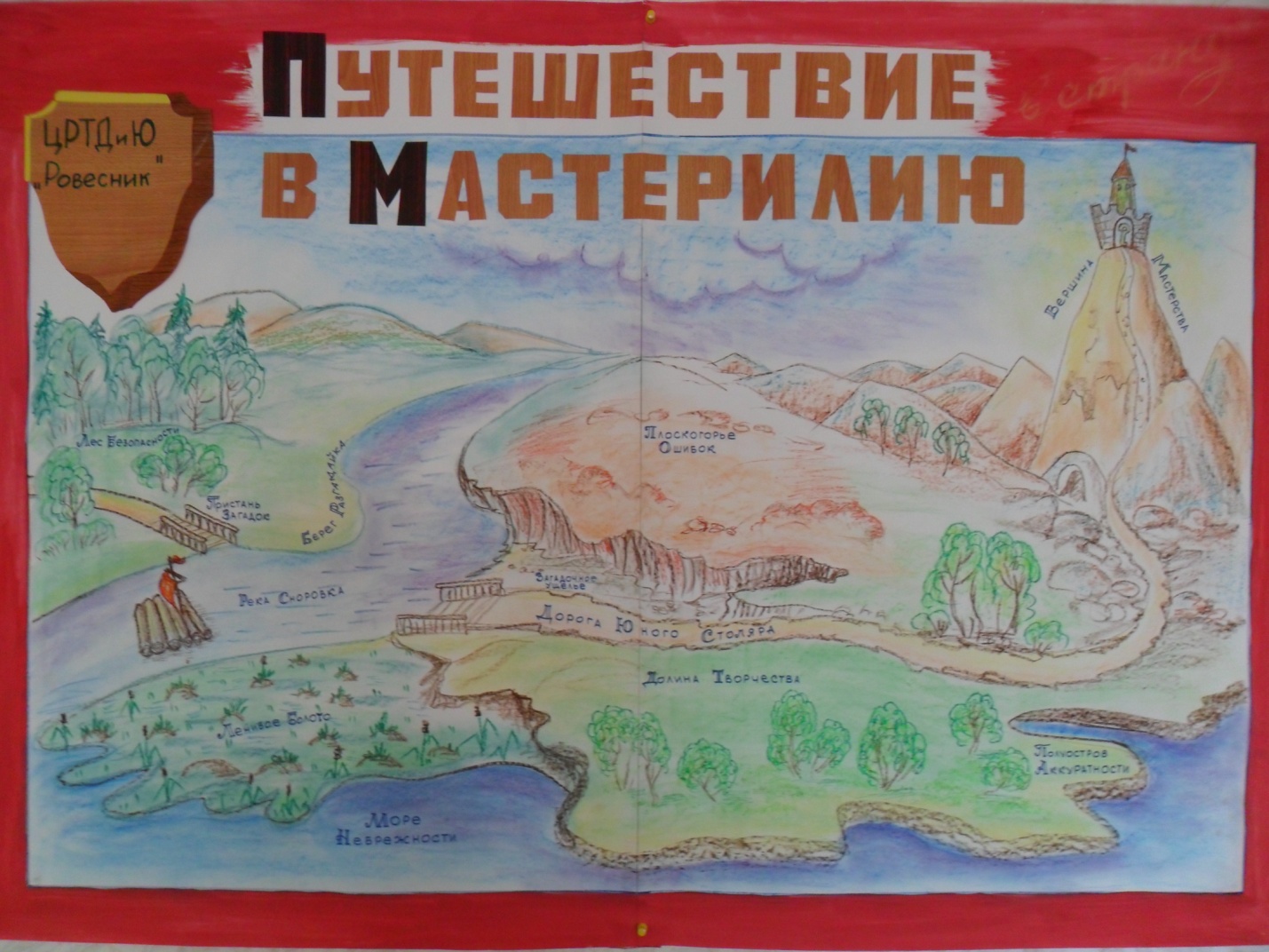 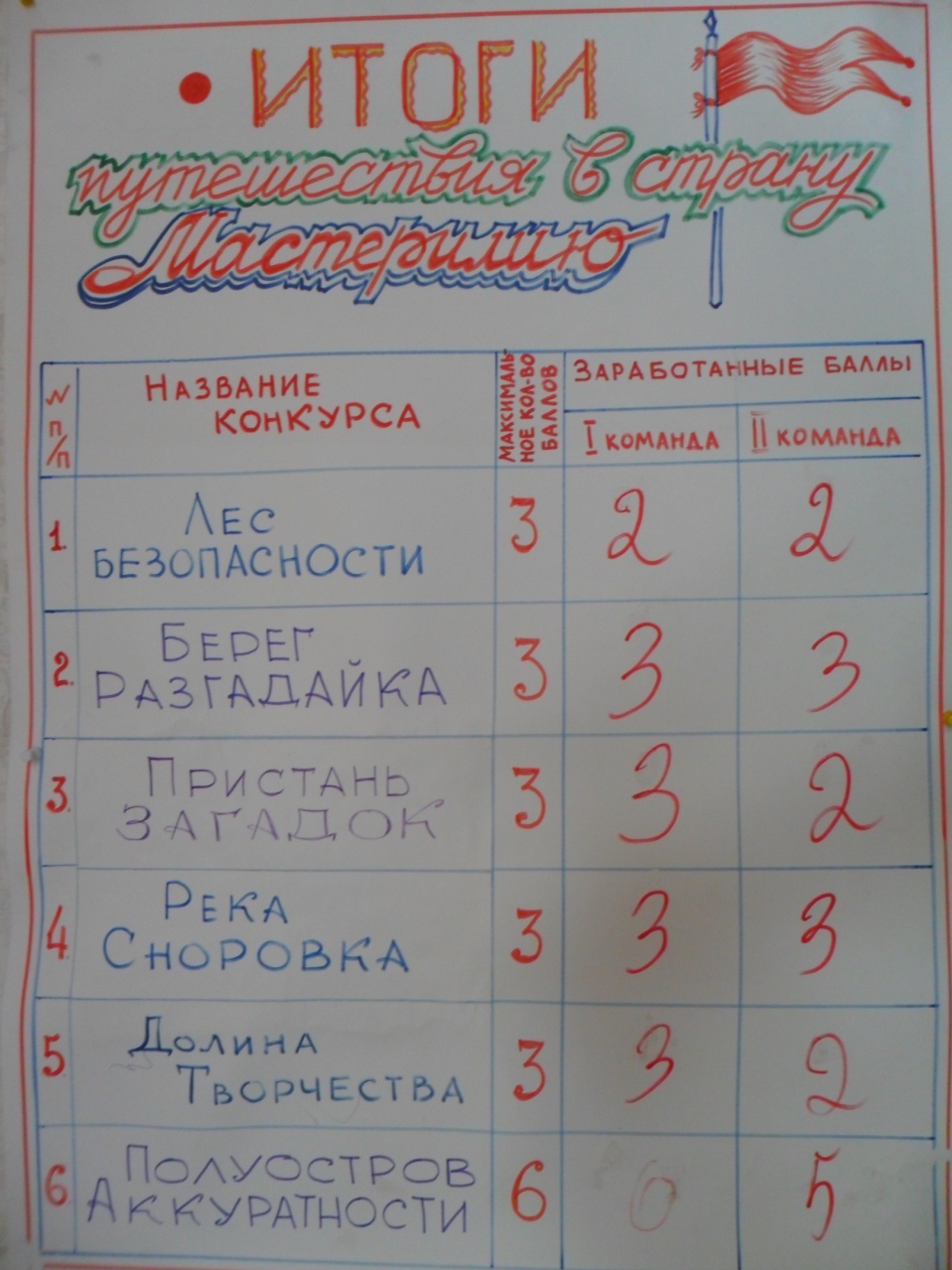 ЭтапыЗадачиСодержаниеФормы учебной деятельностиМетоды обученияОбратная связь и измерителиВремя (мин.)Организацион но-подготовительныйПодготовка к работе на занятии, обеспечение мотивации и принятия детьми целиСоздание психологического настроя. Сообщение темы и цели урока. История декоративно-прикладного искусства.ФронтальнаяСловесный, наглядныйПолная готовность обучающихся к занятию7Основной.        1.Конкурс «Лес Безопасности».Выявление качества и уровня овладения знаниями, умениями и навыками. Обеспечение новых знаний и способов действий. Привитие навыков работы в группе.Выбрать правильные ответы по карточке.ГрупповаяСловесныйОтветы на вопросы по карточке. Контроль, оценивание.32.Конкурс «Берег Разгадай-ка».Выявление качества и уровня овладения знаниями, умениями и навыками. Обеспечение новых знаний и способов действий. Привитие навыков работы в группе.По описанию разгадать, какой материал лежит в шкатулке.ГрупповаяСловесныйРазгадывание, оценивание.33.Конкурс «Пристань Загадок»Выявление качества и уровня овладения знаниями, умениями и навыками. Обеспечение новых знаний и способов действий. Привитие навыков работы в группе.Отгадать загадкиГрупповаяСловесныйОтгадывание загадок, оценивание.34.Конкурс «Река Сноровка»(эстафета)Выявление качества и уровня овладения знаниями, умениями и навыками. Обеспечение новых знаний и способов действий. Привитие навыков работы в группе.Изготовить шкатулкуПарно-групповаяСловесный, наглядный, практическийСамостоятельное выполнение, оценивание.155.Конкурс «Долина Творчества»Выявление качества и уровня овладения знаниями, умениями и навыками. Обеспечение новых знаний и способов действий. Привитие навыков работы в группе.Нарисовать фрагмент растительного орнаментаИндивидуально-групповаяСловесный, наглядный, практическийСамостоятельное выполнение, оценивание.36.Конкурс «Полуостров Аккуратности»Выявление качества и уровня овладения знаниями, умениями и навыками. Обеспечение новых знаний и способов действий. Привитие навыков работы в группе.Вырезать из соломки фрагменты орнамента и приклеить на шкатулкуИндивидуально-групповаяСловесный, наглядный, практическийСамостоятельное выполнение, оценивание.7Подведение итогов.Осуществить анализ и оценку успешности достижения цели.Подсчёт баллов, демонстрация работ.Фронтальная.Словесный, наглядныйПолучение учащимися информации о результатах всех конкурсов. Осмотр изделий.4